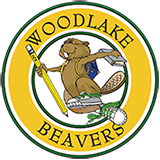 August 12, 2021					Dear Woodlake Parents/Guardians,As principal of Woolake, I’m incredibly excited to welcome you to the 2021-2022 school year.  I am honored to have the opportunity to lead a school with such wonderful students, an extremely dedicated staff, and a supportive school community. Our academic and enrichment programs continue to be a source of pride—from The Table Community Foundation, Roberts Family Development Center, and our Positive Behavior Interventions and Supports Program.  Please know that we are committed to the success of every student. We want them to feel welcomed, respected and connected to our school community and will do everything possible to ensure they have the support and resources to succeed.   Tuesday, Aug. 17, 2021, is the first day of school. Our students will return to full-day, in-person instruction five days a week. Our start time is 8:30 a.m.. Students will start at the same time every day and will be released two hours early on Wednesdays (Early Release Wednesdays).  On Monday, Tuesday, Thursday and Friday students are dismissed at 3:12 p.m..  Students are dismissed at 1:12 p.m. on Wednesdays.Attendance is extremely important. Please make sure your child arrives on time and ready to learn. If you have questions, call (916) 566-2755.  Please leave your name, number and a message. You can also find information on our school website http://woodlake.twinriversusd.org/You've been amazing in your commitment to help us keep our school moving forward. I feel very fortunate to be here and look forward to a great school year!Sincerely,Debra ChandlerPrincipalWoodlake Elementary SchoolKey Information for the Start of School:    Classroom Environment Students and adults will be required to wear masks at all times while indoors and on buses unless they have an exemption: https://bit.ly/3rYV7tw. Masks will not be required outside during recess and while eating lunch.Students will be spaced in classrooms according to guidance even when masked. Health and SafetyFamilies are asked to screen K-12 students for COVID-19 symptoms each morning before school. Student Home Symptom Checks  -Click here for information in English as well as multiple languages: https://bit.ly/3gxfUOyID Cards and Bus SchedulesClick here to find your bus stopSchool sites will issue new student ID cards after school starts.Teacher Assignment – Class rosters will be confirmed on August 16th.  Once parents/guardians have completed the data update in the parent portal, classroom teacher names will be visible.  Please realize that as we balance classes throughout the week, teacher names may change.  Check back on the portal on August 16th for most accurate teacher assignment.5th and 6th graders will partake in a strength teaching model.  Students will have all three 5th/6th teachers throughout the day.  The teacher name visible on parent portal will be the “home room” teacher and where students will begin their day.Computers and Supplies:Every student will be provided with a Chromebook, backpack with a name badge, headphones, and some school supplies on the first day of school. Students are asked to bring their Chromebooks to school fully charged every day. Campus VisitorsVisitors will not be permitted on campus without proof of vaccination or evidence of a negative COVID-19 test within 72 hours. If you need assistance with testing, click here: https://bit.ly/3gxfUOyVaccine AvailabilityCOVID-19 vaccines are available at no cost in Sacramento County and elsewhere. Click here: https://bit.ly/3jDhPDN.Cleaning ProtocolsCleaning protocols for classrooms will remain in place consistent with the 20-21 school year. Click here for the COVID-19 Prevention Program.